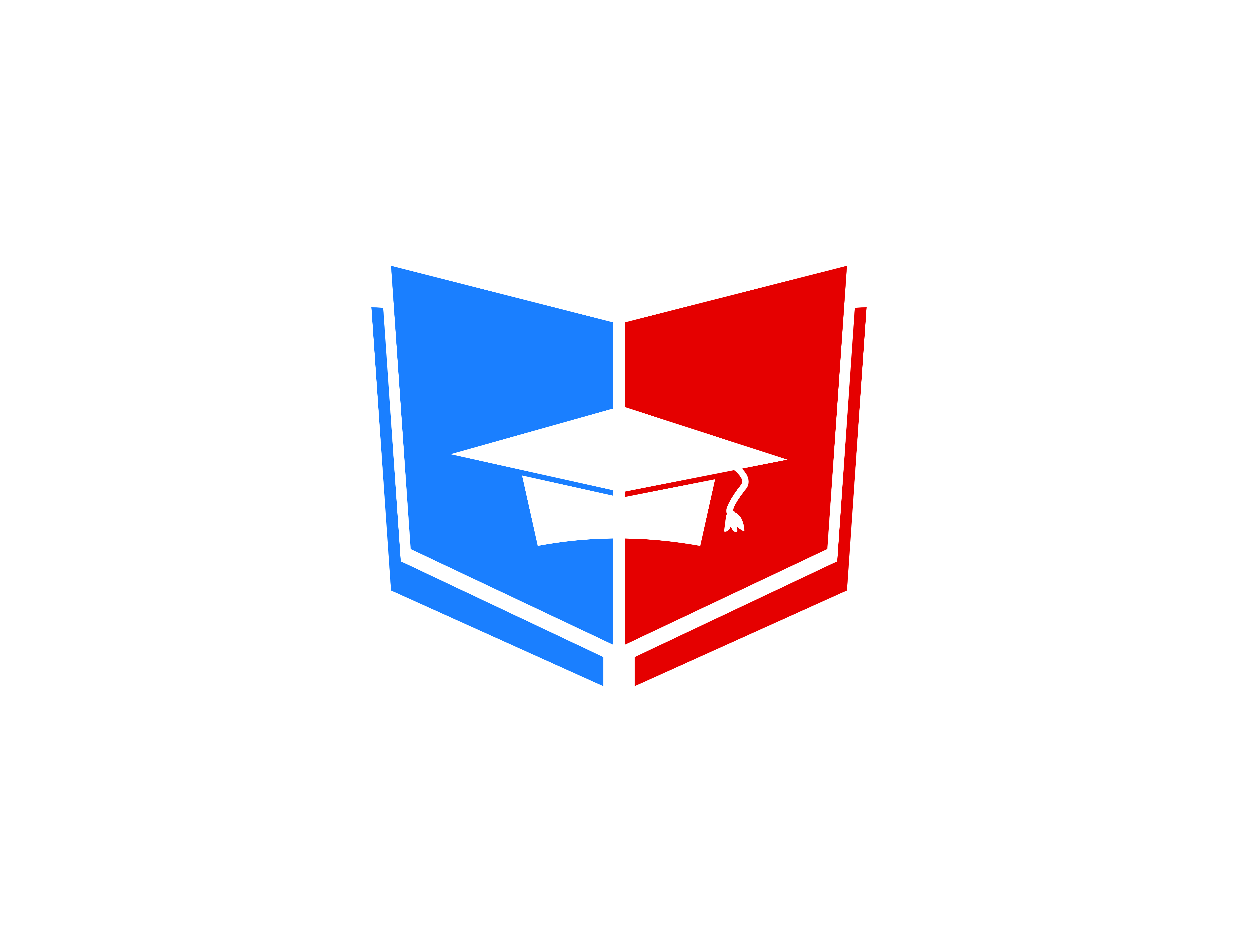 Всероссийский информационно – образовательный портал «Магистр»Веб – адрес сайта: https://magistr-r.ru/СМИ Серия ЭЛ № ФС 77 – 75609 от 19.04.2019г.(РОСКОМНАДЗОР, г. Москва)МОП СФО Сетевое издание «Магистр»ИНН 4205277233 ОГРН 1134205025349Председатель оргкомитета: Ирина Фёдоровна К.ТЛФ. 8-923-606-29-50Е -mail: metodmagistr@mail.ruИОР «Магистр»: Елена Владимировна В.Е -mail: magistr-centr@mail.ruГлавный редактор: Александр Сергеевич В.Е-mail: magistr-centr@magistr-r.ru «1» декабря 2013 г.Согласие на обработку персональных данныхВ соответствии с Федеральным законом от 27.07.2006 N 152-ФЗ "О персональных данных"Настоящая Политика конфиденциальности персональных данных (далее – Политика конфиденциальности) действует в отношении всей информации, которую сайт "Магистр", расположенный на доменном имени https://magistr-r.ru/, может получить о Пользователе во время участия в мероприятиях вышеуказанного сайта.1. ОПРЕДЕЛЕНИЕ ТЕРМИНОВ1.1 В настоящей Политике конфиденциальности используются следующие термины:1.1.1. «Администрация сайта» – уполномоченные сотрудники управления сайтом, действующие от имени ОБЩЕСТВО С ОГРАНИЧЕННОЙ ОТВЕТСТВЕННОСТЬЮ "МАГИСТР" , которые организуют и (или) осуществляет обработку персональных данных, а также определяют цели обработки персональных данных, состав персональных данных, подлежащих обработке, действия (операции), совершаемые с персональными данными.1.1.2. «Персональные данные» – любая информация, относящаяся к прямо или косвенно определенному или определяемому физическому лицу (субъекту персональных данных).1.1.3. «Обработка персональных данных» – любое действие (операция) или совокупность действий (операций), совершаемых с использованием средств автоматизации или без использования таких средств с персональными данными, включая сбор, запись, систематизацию, накопление, хранение, уточнение (обновление, изменение), извлечение, использование, передачу (распространение, предоставление, доступ), обезличивание, блокирование, удаление, уничтожение персональных данных.1.1.4. «Конфиденциальность персональных данных» – обязательное для соблюдения Оператором или иным получившим доступ к персональным данным лицом требование не допускать их распространения без согласия субъекта персональных данных или наличия иного законного основания.1.1.5. «Пользователь сайта (далее Пользователь)» – лицо, имеющее доступ к Сайту, посредством сети Интернет и использующее Сайт.1.1.6. «Cookies» — небольшой фрагмент данных, отправленный веб-сервером и хранимый на компьютере пользователя, который веб-клиент или веб-браузер каждый раз пересылает веб-серверу в HTTP-запросе при попытке открыть страницу соответствующего сайта.1.1.7. «IP-адрес» — уникальный сетевой адрес узла в компьютерной сети, построенной по протоколу IP.2. ОБЩИЕ ПОЛОЖЕНИЯ2.1. Использование Пользователем сайта “Магистр” означает согласие с настоящей Политикой конфиденциальности и условиями обработки персональных данных Пользователя.2.2. В случае несогласия с условиями Политики конфиденциальности Пользователь должен прекратить использование сайта "Магистр".2.3.Настоящая Политика конфиденциальности применяется только к сайту "Магистр". Администрация портала не контролирует и не несет ответственность за сайты третьих лиц, на которые Пользователь может перейти по ссылкам, доступным на сайте "Магистр"2.4. Администрация сайта не проверяет достоверность персональных данных, предоставляемых Пользователем сайта "Магистр"3. ПРЕДМЕТ ПОЛИТИКИ КОНФИДЕНЦИАЛЬНОСТИ3.1. Настоящая Политика конфиденциальности устанавливает обязательства Администрации сайта "Магистр" по неразглашению и обеспечению режима защиты конфиденциальности персональных данных, которые Пользователь предоставляет по запросу Администрации сайта при регистрации на сайте "Магистр", при оформлении наградных документов (при создании диплома, свидетельства, сертификата или благодарственного письма), при отправке своей работы на любое мероприятие сайта.3.2. Персональные данные, разрешённые к обработке в рамках настоящей Политики конфиденциальности, предоставляются Пользователем путём заполнения форм на сайте "Магистр" в разделах “Порядок регистрации”, в заявках на любое из выбранных мероприятий сайта, и включают в себя следующую информацию:3.2.1. фамилию, имя, отчество Пользователя;3.2.2. место работы пользователя,3.2.3. адрес электронной почты (e-mail);3. Любая иная персональная информация неоговоренная выше, подлежит надежному хранению и нераспространению, за исключением случаев, предусмотренных в п.п. 5.2. и 5.3. настоящей Политики конфиденциальности.4. ЦЕЛИ СБОРА ПЕРСОНАЛЬНОЙ ИНФОРМАЦИИ ПОЛЬЗОВАТЕЛЯ4.1. Персональные данные Пользователя Администрация сайта "Магистр" может использовать в целях:4.1.1. Идентификации Пользователя, зарегистрированного на сайте "Магистр", для обработки заявки, поданной на любое мероприятие сайта, формирования наградного документа.4.1.2. Предоставления Пользователю доступа к персонализированным ресурсам Сайта "Магистр".4.1.3. Установления с Пользователем обратной связи, включая направление уведомлений, запросов, касающихся использования Сайта "Магистр", оказания услуг, обработка запросов и заявок от Пользователя.4.1.4. Определения места нахождения Пользователя для обеспечения безопасности, предотвращения мошенничества.4.1.5. Подтверждения достоверности и полноты персональных данных, предоставленных Пользователем.4.1.6. Создания учетной записи для оказания услуг, если Пользователь дал согласие на создание учетной записи.4.1.7. Уведомления Пользователя Сайта "Магистр" о состоянии поданной заявки.4.1.8. Обработки и получения платежей, подтверждения налога или налоговых льгот, оспаривания платежа, определения права на получение кредитной линии Пользователем.4.1.9. Предоставления Пользователю эффективной клиентской и технической поддержки при возникновении проблем связанных с использованием Сайта "Магистр"4.1.10. Предоставления Пользователю с его согласия специальных предложений, новостной рассылки и иных сведений от имени сайта "Магистр".5. СПОСОБЫ И СРОКИ ОБРАБОТКИ ПЕРСОНАЛЬНОЙ ИНФОРМАЦИИ5.1. Обработка персональных данных Пользователя осуществляется без ограничения срока, любым законным способом, в том числе в информационных системах персональных данных с использованием средств автоматизации или без использования таких средств.5.2. Пользователь соглашается с тем, что Администрация сайта вправе передавать персональные данные третьим лицам, в частности, курьерским службам, организациями почтовой связи, операторам электросвязи, исключительно в целях выполнения заказа Пользователя, оформленного на Сайте "Магистр"5.3. Персональные данные Пользователя могут быть переданы уполномоченным органам государственной власти Российской Федерации только по основаниям и в порядке, установленным законодательством Российской Федерации.5.4. При утрате или разглашении персональных данных Администрация сайта информирует Пользователя об утрате или разглашении персональных данных.5.5. Администрация сайта принимает необходимые организационные и технические меры для защиты персональной информации Пользователя от неправомерного или случайного доступа, уничтожения, изменения, блокирования, копирования, распространения, а также от иных неправомерных действий третьих лиц.5.6. Администрация сайта совместно с Пользователем принимает все необходимые меры по предотвращению убытков или иных отрицательных последствий, вызванных утратой или разглашением персональных данных Пользователя.6. ОБЯЗАТЕЛЬСТВА СТОРОН6.1. Пользователь обязан:6.1.1. Предоставить информацию о персональных данных, необходимую для пользования Сайтом "Магистр"6.1.2. Обновить, дополнить предоставленную информацию о персональных данных в случае изменения данной информации.6.2. Администрация сайта обязана:6.2.1. Использовать полученную информацию исключительно для целей, указанных в п. 4 настоящей Политики конфиденциальности.6.2.2. Обеспечить хранение конфиденциальной информации в тайне, не разглашать без предварительного письменного разрешения Пользователя, а также не осуществлять продажу, обмен, опубликование, либо разглашение иными возможными способами переданных персональных данных Пользователя, за исключением п.п. 5.2. и 5.3. настоящей Политики Конфиденциальности.6.2.3. Принимать меры предосторожности для защиты конфиденциальности персональных данных Пользователя согласно порядку, обычно используемого для защиты такого рода информации в существующем деловом обороте.6.2.4. Осуществить блокирование персональных данных, относящихся к соответствующему Пользователю, с момента обращения или запроса Пользователя или его законного представителя либо уполномоченного органа по защите прав субъектов персональных данных на период проверки, в случае выявления недостоверных персональных данных или неправомерных действий.7. ОТВЕТСТВЕННОСТЬ СТОРОН7.1. Администрация сайта, не исполнившая свои обязательства, несёт ответственность за убытки, понесённые Пользователем в связи с неправомерным использованием персональных данных, в соответствии с законодательством Российской Федерации, за исключением случаев, предусмотренных п.п. 5.2., 5.3. и 7.2. настоящей Политики Конфиденциальности.7.2. В случае утраты или разглашения Конфиденциальной информации Администрация сайта не несёт ответственность, если данная конфиденциальная информация:7.2.1. Стала публичным достоянием до её утраты или разглашения.7.2.2. Была получена от третьей стороны до момента её получения Администрацией сайта.7.2.3. Была разглашена с согласия Пользователя.8. РАЗРЕШЕНИЕ СПОРОВ8.1. До обращения в суд с иском по спорам, возникающим из отношений между Пользователем сайта "Магистр" и Администрацией сайта, обязательным является предъявление претензии (письменного предложения о добровольном урегулировании спора).8.2 .Получатель претензии в течение 30 календарных дней со дня получения претензии, письменно уведомляет заявителя претензии о результатах рассмотрения претензии.8.3. При не достижении соглашения спор будет передан на рассмотрение в судебный орган в соответствии с действующим законодательством Российской Федерации.8.4. К настоящей Политике конфиденциальности и отношениям между Пользователем и Администрацией сайта применяется действующее законодательство Российской Федерации.9. ДОПОЛНИТЕЛЬНЫЕ УСЛОВИЯ9.1. Администрация сайта вправе вносить изменения в настоящую Политику конфиденциальности без согласия Пользователя.9.2. Новая Политика конфиденциальности вступает в силу с момента ее размещения на Сайте "Магистр", если иное не предусмотрено новой редакцией Политики конфиденциальности.9.3. Все предложения или вопросы по настоящей Политике конфиденциальности следует сообщать на почту metodmagistr@mail.ru9.4. Действующая Политика конфиденциальности размещена на странице по адресу https://magistr-r.ru/ОБЩЕСТВО С ОГРАНИЧЕННОЙ ОТВЕТСТВЕННОСТЬЮ "МАГИСТР"ООО "Магистр" ИНН 4205277233 КПП 420501001
ОГРН 1134205025349Обновлено «13» марта 2023 г. 